	Зачислить с 15.04.2020г. в  подготовительную к школе группу (5,6-7 лет) воспитанника Алексу Александровну Г., 03.01.2015.р., на основании Положения о порядке комплектования и приема детей дошкольного возраста и направления № 240001089914 от 13.04.2020 г. выданное МКУ «Управление образования Ужурского района» и личного заявления родителя (законного представителя).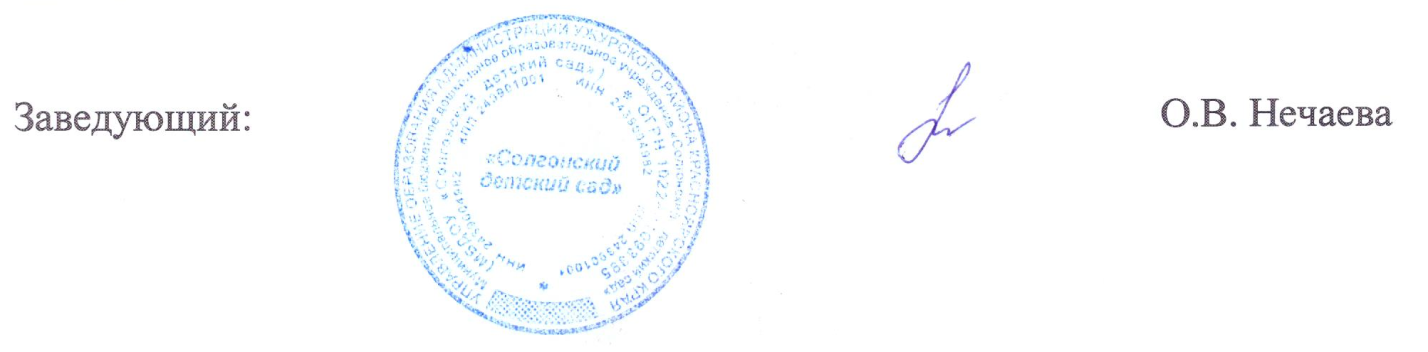 Выписка из приказа № 06-д от 14.04.2020 г. «О зачислении»МБДОУ «Солгонский детский сад» 